от 28 мая 2015 года								                 № 650Об определении ООО «Тепло» временно обслуживающей организацией общего имущества многоквартирного жилого фонда р.п.Вахтан городского округа город Шахунья Нижегородской области В виду фактического прекращения исполнения управляющей компанией ИП «Дурников В.А.» своих непосредственных обязанностей и во избежание негативных последствий, которые могут возникнуть для собственников жилых помещений многоквартирных домов р.п.Вахтан городского округа город Шахунья Нижегородской области, администрация городского округа город Шахунья Нижегородской области      п о с т а н о в л я е т:1. Определить ООО «Тепло» временно обслуживающей организацией общего имущества следующих многоквартирных жилых домов городского округа город Шахунья Нижегородской области:- Нижегородская область, городской округ город Шахунья, р.п.Вахтан, ул.Гагарина, д.3;- Нижегородская область, городской округ город Шахунья, р.п.Вахтан, ул.Линейная, д.34;- Нижегородская область, городской округ город Шахунья, р.п.Вахтан, пер.Коммунальный, д.7;- Нижегородская область, городской округ город Шахунья, р.п.Вахтан, ул.Филипповича, д.10;- Нижегородская область, городской округ город Шахунья, р.п.Вахтан, ул.Филипповича, д.15;- Нижегородская область, городской округ город Шахунья, р.п.Вахтан, ул.Карповская, д.43;-Нижегородская область, городской округ город Шахунья, р.п.Вахтан, 
ул.Лесная, д.3,с установлением размера платы за содержание и ремонт жилых помещений вышеуказанных многоквартирных домов в соответствии с постановлением администрации городского округа город Шахунья Нижегородской области от 11.12.2014 года №1345 «Об установлении размера платы за пользованием жилым помещением (платы за наем), платы за содержание и ремонт жилого помещения для населения городского округа город Шахунья Нижегородской области на 2015 год».2. Отделу промышленности, транспорта, связи, жилищно-коммунального хозяйства и энергетики администрации городского округа город Шахунья Нижегородской области совместно с Вахтанским территориальным отделом городского округа город Шахунья Нижегородской области не позднее 30.06.2015 года организовать проведение общих собраний собственников жилых помещений вышеуказанных многоквартирных домов с целью выбора способа управления.   3. Настоящее постановление вступает в силу со дня официального опубликования на официальном сайте администрации городского округа город Шахунья Нижегородской области.4. Контроль за исполнением настоящего постановления возложить на заместителя главы администрации городского округа город Шахунья Нижегородской области В.Н.Смирнова.И.о. главы администрации городскогоокруга город Шахунья									А.Д.Серов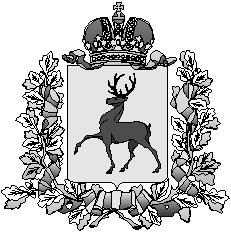 Администрация городского округа город ШахуньяНижегородской областиП О С Т А Н О В Л Е Н И Е